December 2023Dear parents/carersRE: Update on new websitesWe are in the process of changing our website provider for both the Trust website and the school websites.  From today, each of our school websites will look different.  However, as this is an ongoing process, it will take a few months for each of our websites to be fully updated with new content.  Thank you in advance for your continued support and patience as we complete this process.  As this work is undertaken, the websites will remain functional.I’d also like to take this opportunity to wish the whole Educate Together Academy Trust community a restful festive break.Yours sincerely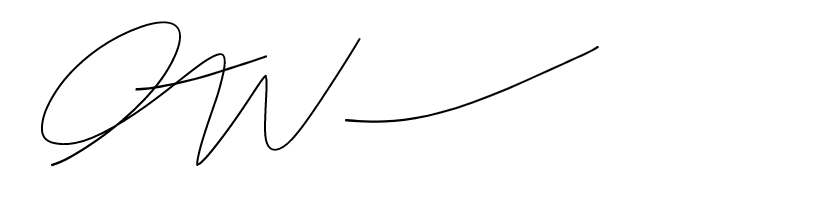 Sam NowakCEO